Bezirksschützenverband Elbe-Weser-Mündung e.V.      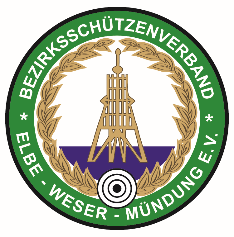 Jugendleitung                                     Jugendsportleiterin                                                                                             Melanie Wilshusen                                                                                                                                      Klenkendorf 19a     27442 Gnarrenburg                                                                                                                                   E-Mail: melanie.wilshusen@t-online.de                                                                                                                                  Tel:  04764 338    /     04764 225637___________________________________________________________________________________________________Ausschreibung Bezirksjugendpokal (Lichtpunkt)2020 1.	TeilnahmeberechtigungJeder Verein kann beliebig viele Nachwuchsmannschaften melden.Eine Mannschaft besteht aus drei Schützen. Die Mannschaftsschützen können beliebig aus Schülerklasse II, III und IV zusammengestellt werden. Es werden 20 Schuss Wertung geschossen. (Es gelten die Wettkampfklassen des Sportjahres 2020) Nur vollständig angetretene Mannschaften werden gewertet!2 	Anschlagsart - Waffenart - Schusszahl10m Auflage- Lichtpunktgewehr -20 Schuss- Zehntelwertung3 	Startgeld - ScheibenDas Startgeld für jede Mannschaft beträgt 6,00 € und wird über dem Bezirk abgerechnet. 4 	Wettkampfbedingungen Nach Ende des Anmeldeschlusses werden die Mannschaftspaarungen zugelost ( KO-System) Die drei Sieger aus diesen Vorrunden nehmen am Endkampf teil und ermitteln den Pokalsieger 2020.Austragungszeitraum von Januar bis März 20205          Aufsicht und AuswertungDie Wettkampfleitung vor Ort hat ein Beauftragter der Bezirksjugendleitung. Die Betreuer der teilnehmenden Mannschaften unterstützen bei der Standaufsicht und Auswertung. Die Ergebnislisten werden vom Wettkampfleiter innerhalb von 3 Tagen an die Bezirksjugendleiterin geschickt.6 	MeldeschlussDer Meldeschluss an die Bezirksjugendleiterin ist am 27. Dezember 2019.7 	AuszeichnungDie Endkampfteilnehmer erhalten Geldpreise, 2/3 der Einnahmen. Die Sieger erhalten zusätzlich einen Pokal.8	SiegerehrungDer genaue Termin wir rechtzeitig bekannt gegeben.Verlosung: 	Unter allen teilnehmenden Mannschaften am Bezirkspokal, im Nachwuchsbereich und der offenen Klasse wird auf der Bezirksdelegiertenversammlung ein Gutschein verlost.Ein Vertreter des Vereins muss anwesend seinIch hoffe auf eine große Anzahl von Teilnehmern damit dieser Wettbewerb recht interessant und spannend wird.Mit sportlichen Grüßen                                        Melanie WilshusenBez. JugendleiterinP.S. Änderung Vorbehalten- - ✄- - - - - - - - - - - - - - - - - - - - - - - - - - - - - -Anmeldung zum Bezirksjugendpokal 2020Hiermit melde ich (Anzahl)              LiPu Mannschaft/en zum Bezirksjugendpokal an.Verein: 		Ansprechpartner im VereinName:___________________________________	Tel.:_______________________Straße/ Nr.:_______________________________          Fax:		PLZ./ Ort:________________________________          Unterschrift:			E-Mail:												Anmeldung bitte bis zum 27.12.2019 an die Bezirksjugendleiterin Melanie Wilshusen senden.